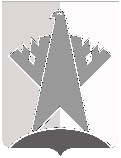 ДУМА СУРГУТСКОГО РАЙОНАХанты-Мансийского автономного округа - ЮгрыРЕШЕНИЕ «01» апреля 2015 года                                                                                                  № 674-нпа           г. СургутВ соответствии со статьями 31, 32, 33 Градостроительного кодекса Российской Федерации,  статьёй 28 Федерального закона от 06 октября 2003 года № 131-ФЗ «Об общих принципах организации местного самоуправления в Российской Федерации», решением Думы Сургутского района от 25 ноября 2014 года № 614-нпа «О принятии и передаче части полномочий», на основании протокола публичных слушаний, заключения комиссии в сфере градостроительной деятельности на территории Сургутского района о результатах публичных слушаний от 04 марта 2015 года,Дума Сургутского района решила:1. Внести в приложение к решению Думы Сургутского района от        30 сентября 2009 года № 493 «Об утверждении правил землепользования и застройки сельского поселения Русскинская» следующие изменения:1.1. В части I. Порядок применения правил землепользования и застройки сельского поселения Русскинская и внесения в них изменений:- статью 1 главы 1 изложить в следующей редакции:«Термины и определения, используемые в настоящих правилах, соответствуют принятым в Градостроительном кодексе Российской Федерации, а также в иных нормативных правовых актах в области градостроительной деятельности.»;- в пункте 6 статьи 24 главы 6 слова «главе района» заменить словами «главе администрации района»;- в пунктах 1, 3, 4 статьи 43 главы 8 слова «глава Сургутского района» в соответствующих падежах заменить словами «глава администрации Сургутского района» в соответствующих падежах.1.2. В части II. Карты (схемы) градостроительного зонирования внести изменения согласно приложению:- границы территориальной зоны Р2 уменьшить с целью выделения территориальной зоны ОД; - границы территориальной зоны Р2 уменьшить с целью выделения территориальной зоны П1.1.3. В части III. Градостроительные регламенты статью 51 главы 11 основные виды разрешенного использования дополнить пунктом 17 следующего содержания:«17. Культовые сооружения.».2. Решение вступает в силу после его официального опубликования (обнародования).Глава Сургутского района                                                               В.Н. ДеменковО внесении изменений в решение Думы Сургутского района от 30 сентября 2009 года № 493 «Об утверждении правил землепользования и застройки сельского поселения Русскинская»